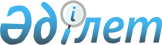 Об определении максимальных размеров земельных участков, выставляемых на конкурс по предоставлению права временного возмездного землепользования (аренды) для ведения крестьянского или фермерского хозяйства, сельскохозяйственного производства, в зависимости от местных условий и особенностей по Айтекебийскому районуПостановление акимата Айтекебийского района Актюбинской области от 26 июня 2023 года № 112 и решение Айтекебийского районного маслихата Актюбинской области от 26 июня 2023 года № 60. Зарегистрировано Департаментом юстиции Актюбинской области 1 июля 2023 года № 8376
      В соответствии со статьями 7, 37 Закона Республики Казахстан "О местном государственном управлении и самоуправлении в Республике Казахстан", с пунктом 2-1 статьи 43-1 Земельного кодекса Республики Казахстан акимат Айтекебийского района ПОСТАНОВЛЯЕТ и маслихат Айтекебийского района РЕШИЛ:
      1. Определить максимальные размеры земельных участков, выставляемых на конкурс по предоставлению права временного возмездного землепользования (аренды) для ведения крестьянского или фермерского хозяйства, сельскохозяйственного производства в зависимости от местных условий и особенностей по Айтекебийскому району согласно приложению к настоящему совместному постановлению и решению.
      2. Государственному учреждению "Айтекебийский районный отдел сельского хозяйства и земельных отношений Актюбинской области" обеспечить размещение настоящего совместного постановления и решения на интернет-ресурсе акимата Айтекебийского района после его официального опубликования.
      3. Контроль за исполнением настоящего совместного постановления и решения возложить на заместителя акима Айтекебийского района.
      4. Настоящее совместное постановление и решение вводится в действие по истечении десяти календарных дней после дня его первого официального опубликования. Максимальные размеры земельных участков, выставляемых на конкурс по предоставлению права временного возмездного землепользования (аренды) для ведения крестьянского или фермерского хозяйства, сельскохозяйственного производства, в зависимости от местных условий и особенностей по Айтекебийскому району
					© 2012. РГП на ПХВ «Институт законодательства и правовой информации Республики Казахстан» Министерства юстиции Республики Казахстан
				
      И.о. акима района 

А. Алдабергенов

      Председатель Айтекебийского районного маслихата 

Б. Сейлханов
приложение к совместному 
постановлению и решению 
ГУ "Аппарат Акима 
Айтекебийского района" 
от 26 июня 2023 года № 112 и 
Айтекебийского районного 
маслихата от 26 июня 2023 года 
№ 60
№
Наименования сельских округов
Площадь сельскохозяйственных угодий, гектар
из них 
из них 
из них 
№
Наименования сельских округов
Площадь сельскохозяйственных угодий, гектар
пашня
сенокос
пастбище
1
Актастинский
5000 
1000 
-
4000 
2
Аралтогайский
4000 
-
-
4000 
3
Аккольский
7000 
-
-
7000 
4
Айкенский
5000 
1000 
-
4000 
5
Жамбылский
5000 
1000 
-
4000 
6
Жабасакский
7000 
-
-
7000 
7
Карабутакский
10000 
-
-
10000 
8
Кайрактинский
7000 
-
-
7000 
9
Кызылжулдызский
5000 
-
-
5000 
10
Темирбек Жүргенова
5000 
1000 
-
4000 
11
Кумкудукский
5000 
1000
-
4000 
12
Тумабулакский
10000 
-
-
10000 
13
Саратский
5000 
-
-
5000 
14
Сулукольский
5000 
1000 
-
4000 
15
Ушкаттинский
-
-
-
-